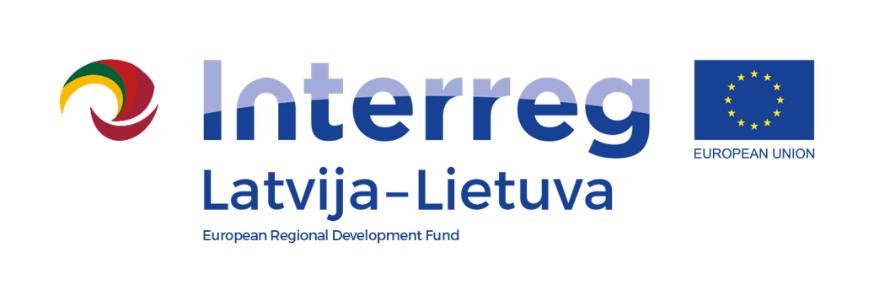 Workshop program Eleja – Žagare21. September 202022.september 202023.september 2020* Students creating/building landscape elements at Žagare park will be organised in Spring 2021 involved Latvian and Lithuanian studentsTimeActivitiesParticipates9.30Arriving at Valdeka palace (Rīgas street 22, Jelgava). In Lithuania arriving in Žagare (Maluno street 1, Žagare). All partners and students connecting onlineCoffee breakAll project partners, students from Lithuania and Latvia, experts, specialist from the field, and interests10.00 – 10.15Workshop opening (using online)Introduction to the project (Anita Škutāne)Workshop aim, tasks and the vision (Iveta Lāčauniece)All project partners, students from Lithuania and Latvia, experts, specialist from the field, and interests10.15 – 10.45Historical vision and telling about art of Georg Kufalt (Silvija Rubene)All project partners, students from Lithuania and Latvia, experts, specialist from the field, and interests10.45 – 11.00Vision about development of Eleja park, photo stories (Ēriks Cērpiņš)All project partners, students from Lithuania and Latvia, experts, specialist from the field, and interests11.00 – 11.15Vision about development of Žagare park, photo stories (Modesta Bielskienė)All project partners, students from Lithuania and Latvia, experts, specialist from the field, and interests11.15 – 11.30Discussions, comments, questionsAll project partners, students from Lithuania and Latvia, experts, specialist from the field, and interests11.30 – 12.00Lunch All project partners, students from Lithuania and Latvia, experts, specialist from the field, and interests12.00 – 15.00Trip to Eleja park and Žagare park for students and specialists, excursion in the parkTravel back no Jelgava/ Žagare meeting placeCoffee breakAll project partners, students from Lithuania and Latvia, experts, specialist from the field, and interests15.00 – 17.30Work in groups on ideas for the Eleja and Žagare parks students, experts, specialists and interestsAll project partners, students from Lithuania and Latvia, experts, specialist from the field, and interests17.30 Dinner TimeActivitiesParticipates8.30Arriving, coffee 9.00 – 12.00Work in groups (in Jelgava and Kaunas)– students work on ideas for Eleja and Žagare parksStudents and experts from Lithuania and Latvia12.00 – 12.30Lunch time13.00 – 14.00Connection online – draft idea presenting, discussionsProject partners, students from Lithuania and Latvia, experts14.00 – 17.30Work in groups – students work on ideas for Eleja and Žagare parksProject partners, students from Lithuania and Latvia, experts17.30Dinner TimeActivitiesParticipates8.30Arriving at Eleja park, coffee, snacks (only Latvian students) *9.00 – 12.00Students creating/building landscape elements at Eleja parkLatvian students12.00 – 12.30Lunch time13.00 – 14.00Students creating/building landscape elements at Eleja parkLatvian students14.00 – 16.00Presenting results of workshop at Eleja and Žagare park (colleagues from Lithuania are connected online)Snacks and feeling of the objects, free discussions with studentsProject partners, students, experts from Latvia